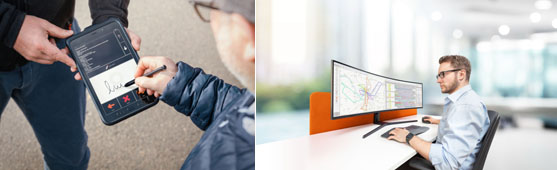 Opheo 6.0 bietet weiteres Potenzial für das Digitalisieren von Prozessen, verbunden mit Kosteneinsparungen und höherer Leistung. Quelle: initions. Die Bilder können unter www.logpr.de heruntergeladen werden.Digitalisierung / TransportmanagementOpheo 6.0: Mehr Leistung, weniger FrachtkostenNeue Version Opheo 6.0 – Automatische Auswahl des günstigsten Frachtführers – Mobiler Dokumentenscan beteiligt die Fahrer an der Digitalisierung – Kundenseitiges Bestätigen von Terminfenstern beschleunigt den Avise-Prozess – Echtzeit-Disposition im Team wird möglichHamburg, 28. Juni 2021 – Die initions AG hat jetzt das Transportleitstandsystem Opheo in der neuen Version 6.0 vorgestellt, die unter anderem die Auswahl des jeweils günstigsten Frachtführers unterstützt, das mobile Scannen von Dokumenten vereinfacht und das automatische Avisieren von Terminen erleichtert. Damit bietet Opheo 6.0 weiteres Potenzial für das Digitalisieren von Prozessen, verbunden mit Kosteneinsparungen und höherer Leistung. Mit der jetzt ebenfalls verfügbaren Echtzeitplanung im Team vereinfacht Opheo zudem die gleichzeitige Bearbeitung derselben Touren in größeren Teams.Die neue Funktion „Frachtführeroptimierung“ wurde vor allem für Verlader und Logistikdienstleister entwickelt, die mit mehreren Transportunternehmen zusammenarbeiten. Damit ist es möglich, sowohl für Einzelaufträge als auch für mehrere Touren den jeweils günstigsten Dienstleister zu finden und auszuwählen. Die Frachtführeroptimierung ist direkt im Dispo-Cockpit von OPHEO integriert. Mit nur wenigen Klicks oder wahlweise per Drag-and-Drop werden alle verfügbaren Frachtführer für einen Auftrag oder eine Tour mitsamt den zu erwartenden Kosten aufgelistet. Auf dieser Basis kann der günstigste Transportunternehmer ermittelt, ausgewählt und über den neuen Auftrag informiert werden. Durch die optimierte und automatisierte Frachtführerauswahl wird der Disponent entlastet, während die Frachtkosten sinken.Eine weitere Innovation von Opheo 6.0 betrifft das mobile Scannen von Dokumenten mit Hilfe der Telematik-App Opheo Mobile und der in den mobilen Endgeräten integrierten Kameras. Mit der neuen Funktion können zum Beispiel Liefer- oder Wiegescheine direkt vom Fahrer digitalisiert und mit dem jeweiligen Auftrag verknüpft werden. Der Fahrer wird mit leicht verständlichen Hinweisen sicher durch den Prozess geführt. Die initions AG nutzt hier die Technologie des führenden Anbieters „ScanBot“, die in die Opheo Mobile App integriert wurde. „Der mobile Dokumentenscan durch den Fahrer ist ein zusätzlicher Baustein für ein durchgängig papierfreies Arbeiten“, erklärt Opheo-Produktmanager Toralf Kraft. Damit werden „auch die bisher noch unvermeidbaren analogen Dokumente, die dem Fahrer während der Tour von Kunden und Empfängern ausgehändigt werden, zuverlässig digitalisiert und archiviert“. Die dritte Neuheit von Opheo 6.0 verbessert das automatisierte Avisieren der ETA-Zeiten. Die bereits im vergangenen Jahr vorgestellte webbasierte Funktion wurde in diesem Zuge um einen weiteren Prozessschritt erweitert. Ab sofort kann der Kunde ein avisiertes Terminfenster mit nur einem Klick bestätigen oder ablehnen. Die neue Funktionalität dient jedoch nicht nur dem bloßen Informationsaustausch zwischen Disponent und Kunde. Vielmehr werden durch die Terminfenster-Bestätigung weitere automatisiert ablaufende Funktionalitäten in Opheo aktiviert: Sobald der Kunde das Zeitfenster bestätigt hat, wird dieses im System automatisch wie ein regulärer Termin in der Planung berücksichtigt. Das bedeutet, dass der Eintrag automatisch Bestandteil aller weiteren Hochrechnungen und der gesamten Tourenplanung wird. Sollten sich Änderungen im Tourenablauf ergeben oder der Disponent bestätigte Avise umplanen wollen, wird er nun vom System aktiv auf Abweichungen hingewiesen und gewarnt. Durch die neue Funktion werden die Kunden noch stärker in die Planung der Warenanlieferungen integriert und der Kundenservice optimiert.Das voraussichtliche Zeitfenster für das Eintreffen der Sendung (ETA) wurde den Endkunden bereits in der Vorgängerversion von Opheo bereitgestellt. Dazu kann der Sendungsempfänger via PC oder Smartphone auf einen Weblink zugreifen, in dem sämtliche relevante Lieferinformationen zu seiner Sendung erfasst sind. Die Qualität der ETA-Daten ist besonders hoch, da auch anstehende Lenkpausen automatisch in die Berechnung der Ankunftszeitpunkte einbezogen werden. Alternativ können Opheo-Anwender ihre Endkunden über den Avise-Versand proaktiv und zugleich vollautomatisch informieren. Dafür definiert der Opheo-Anwender vorab, für welche Kunden und zu welchem Auslösezeitpunkt ein Avis-Versand erfolgen soll. Auslösezeitpunkte können zum Beispiel die abgeschlossene Verladung, das Erreichen einer vorgegebenen Restfahrtdauer oder das Einfahren in einen bestimmten Radius um die Lieferadresse sein. Wahlweise kann der Versand per E-Mail oder SMS erfolgen.Ein weiteres Highlight der Opheo-Entwicklung ist die jetzt mögliche Echtzeitplanung im Team. „Durch die Verschiebung rechenintensiver Planungsaufgaben auf den Server und die asynchrone Gestaltung der Prozesse können auch mehrere Disponenten gleichzeitig performant an denselben Touren arbeiten“, erläutert Kraft. Planungsschritte und Änderungen eines Disponenten können sofort von den Team-Kollegen gesehen und in eigene Planungsarbeiten einbezogen werden. Dies ermöglicht zusätzliche Flexibilität in der Zusammenarbeit in größeren Teams. Ein Nebeneffekt der neuen Echtzeitplanung im Team: Eine hohe Rechnerleistung muss nur noch zentral an einem Ort vorgehalten werden, während die dezentralen Clients wesentlich kleiner und preiswerter konfiguriert werden können. Das bringt nicht nur bei mehreren Niederlassungen, sondern auch bei verstärkter Auslagerung der Arbeit ins Home-Office große Vorteile.Über initionsDie initions AG ist ein erfolgreich wachsendes Software- und Beratungshaus mit Sitz in Hamburg, das sich auf intelligente, innovative IT-Lösungen spezialisiert hat. Die Schwerpunkte liegen in den Bereichen Transportmanagement und Business Intelligence.Über OpheoDas von initions entwickelte Transportmanagementsystem Opheo ist eine intelligente Software für Transportmanagement, Tourenoptimierung, Telematik und ETA-Forecasting – alles aus einer Hand. Grafische Benutzeroberflächen mit Drag & Drop-Planungsfunktionalität sorgen für Transparenz und höchsten Bedienungskomfort. Das KI-basierte Tourenoptimierungsmodul Opheo roadEngine und die Telematik App Opheo Mobile sind für ihr intelligentes Zusammenspiel, das eine automatische Tourenplanung sowie eine vollständig autonom operierende Disposition möglich macht, im Jahr 2020 mit dem Telematik Award ausgezeichnet worden. Weitere Informationen unter: www.opheo.deAbdruck honorarfrei – Belegexemplar erbetenPressekontakte:initions AGKfdM – Kommunikation für den MittelstandMarcus HamacherHead of MarketingWeidestraße 120aD-22083 HamburgTel.: +49 (0) 40 / 41 49 60-0E-Mail: presse@initions.comMarcus WalterSchulstraße 29D-84183 NiederviehbachTel.: +49 8702 948 174E-Mail:	walter@kfdm.eu